Projekta darba plāns 2017. gadamFinansējuma saņēmējs 	Jūrmalas pilsētas pašvaldība 	Projekta nosaukums 	Pasākumi vietējās sabiedrības veselības veicināšanai un slimību profilaksei JūrmalāProjekta numurs 	Nr.9.2.4.2/16/I/008	Piezīmes. Tēmas: garīgā (psihiskā) veselība, atkarību mazināšana, fiziskā aktivitāte, veselīgs uzturs, seksuālā un reproduktīvā veselība.2 Pasākuma nosaukumu norāda saskaņā ar Sabiedrības veselības pamatnostādnēm vai vadlīnijām pašvaldībām veselības veicināšanā, piemēram, "Mācības veselīgā uztura pagatavošanai", "Nūjošanas grupu organizēšana", "Orientēšanas sporta interešu pulciņš". 3 Norāda informāciju par pasākuma īstenošanas metodēm un resursiem (piemēram, cilvēkresursi, iekārtas, aprīkojums, infrastruktūra) [līdz 150 vārdiem]. 4 Norāda informāciju par periodu/-iem, kad plānots pasākumu īstenot.5 Pamato pasākuma nepieciešamību ar teritorijas veselības profilā norādītājām problēmām [līdz 50 vārdiem].6 Norāda mērķa grupu un plānoto pasākumu apmeklētāju skaitu grupā atbilstoši Ministru kabineta 2016. gada 17. maija noteikumiem Nr. 310 "Darbības programmas "Izaugsme un nodarbinātība" 9.2.4. specifiskā atbalsta mērķa "Uzlabot pieejamību veselības veicināšanas un slimību profilakses pakalpojumiem, jo īpaši nabadzības un sociālās atstumtības riskam pakļautajiem iedzīvotājiem" 9.2.4.1. pasākuma "Kompleksi veselības veicināšanas un slimību profilakses pasākumi" un 9.2.4.2. pasākuma "Pasākumi vietējās sabiedrības veselības veicināšanai un slimību profilaksei" īstenošanas noteikumi" (teritoriāli atstumtie, trūcīgie iedzīvotāji, bezdarbnieki, personas ar invaliditāti, iedzīvotāji vecumā virs 54 gadiem, bērni) attiecīgi sadalījumā pa dzimumiem.7 Norāda atsauci uz projekta darba plāna pasākuma numuru un informāciju par sasaisti.8 Norāda pasākuma atbilstību vienai no projekta atbalstāmajām darbībām –  "slimību profilakses pasākumi mērķa grupām  un vietējai sabiedrībai", norādot "profilakse", vai "veselības veicināšanas pasākumi mērķa grupām un vietējai sabiedrībai", norādot "veselības veicināšana".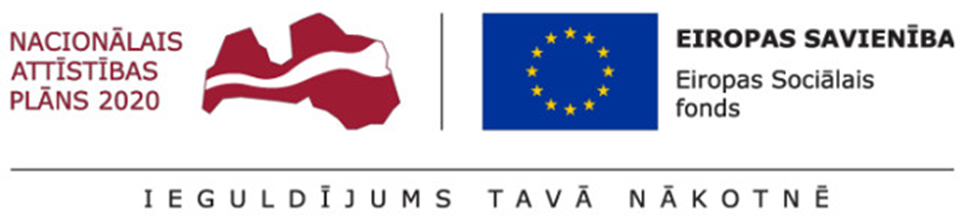 Darbības programma “Izaugsme un nodarbinātība” 9.2.4.specifiskā atbalsta mērķa „Uzlabot pieejamību veselības veicināšanas un slimību profilakses pakalpojumiem, jo īpaši nabadzības un sociālās atstumtības riskam pakļautajiem iedzīvotājiem” 9.2.4.2.pasākuma “Pasākumi vietējās sabiedrības veselības veicināšanai un slimību profilaksei””Nr.Tēmas nosaukums1Pasākuma nosaukums2Pasākuma īss apraksts3Pasākuma īstenošanas ilgums un biežums4Pasākuma atbilstība teritorijas veselības profilam5Mērķa grupa6Pasākuma sasaiste ar citiem projekta pasākumiem7Pasākuma indikatīvās izmaksas (euro)Atsauce uz projekta atbalstāmo darbību8Fiziskā aktivitāteProjektā 4.1. Informatīvu pasākumu kopums skolēniem par fizisko aktivitāšu nozīmi sirds un asinsvadu slimību profilaksēInformatīvi pasākumi kvalificēta veselības aprūpes speciālista vadībā, lai veicinātu skolēnu izpratni par fizisko aktivitāšu nozīmi un demonstrējot nepieciešamos fizisko aktivitāšu pasākumus sirds un asinsvadu slimību profilaksē. Aktivitātes ietvaros mācību gada laikā informatīvie pasākumi notiks sekojošos posmos:1)pirmajā gadā (2017.gadā) tiks iesaistīti 9.-12.klašu skolēni;2)otrajā gadā (2018.gadā) tiks iesaistīti 5.-9.klašu skolēni;3)trešajā gadā (2019.gadā) tiks iesaistīti 1.-5.klašu skolēni.Informatīvo pasākumu ietvaros tiks nodrošināta iespēja saņemt ekspreskonsultācijas par ieteicamām fiziskām aktivitātēm atbilstoši vecumposmam. Aktivitātes plānots realizēt pašvaldības izglītības iestādēs.4,5 mēneši katru gadu, kopā 3 gadus 2017.gada 2.,3.,4. ceturksnī mācību gada laikāAugstāka nekā vidēji LV priekšlaicīga (0-64 g.v.) mirstība no sirds asinsvadu slimībām (2015. g. par 22%), augstāks PZMG rādītājs (2015.g. par 44%)Vismaz 7939 -12. klašu skolēni pirmajā gadā(līdz 4500 skolēni 3 gados) Sadalījums pēc dzimuma provizoriski siev. – 55%, vīr. – 45%Pasākumi, kuros iesaistīti bērni līdz 18 g.v. Nr. 2., 3., 4., 5., 6., 11., 12., 13., 14., 24., 25., 26., 27., 31., 32., 34., 36. 12700,00(38100,00 3 gados)profilakseFiziskā aktivitāteProjektā 4.2. Slimību profilakses pasākumu dalībnieku / apmeklētāju datu apstrādeProjekta pasākumu dalībnieku/apmeklētāju datu apstrāde, ievērojot Fizisko personu datu aizsardzības likumā noteiktās prasības. Darbības veicējam jābūt datu valsts inspekcijā reģistrētai iestādei. Pasākuma dalībnieku datu apstrāde projekta ietvaros tiks nodrošināta kā ārpakalpojums.4,5 mēnešus gadā, kopā 3 gadus2017.gada 2.,3.,4. ceturksnī mācību gada laikā sasaistē ar Nr.1Vismaz 793  9.-12. klašu skolēnu datu apstrāde, sarakstsSadalījums pēc dzimuma provizoriski siev. – 55%, vīr. – 45%Fiziskā aktivitāte Nr. 1.600,00(1800,00 3 gados)profilakseFiziskā aktivitāteProjektā 4.3. Rezultātu apraksts un efektivitātes un ietekmes izvērtējums profilakses pasākumiem1.Sākotnējās situācijas izvērtējums projekta aktivitāšu efektivitātes un ietekmes izvērtējumam.2.Veikto aktivitāšu un projekta kopējās efektivitātes un ietekmes izvērtejums, tālākās veselības veicināšanas aktivitāšu definēšana.Izvērtējuma sagatavošanā tiks iesaistīti speciālisti ar akadēmisko izglītību  un pieredzi pētniecībā. Izvērtējums tiks gatavots pakalpojuma sniedzēja telpās.Sākotnējais izvērtējums.Pēc pasākuma katru gadu līdz gada beigām2017.gada 2., 3., 4. ceturksnisPasākuma izvērtējums par 9.-12. klašu skolēniem, ieteikumiSadalījums pēc dzimuma provizoriski siev. – 55%, vīr. – 45%Fiziskā aktivitāte Nr. 1.390,00(1185,37 3 gados)profilakseVeselīgs uztursProjektā 5.1.1. Praktiskas nodarbības veselīga uztura jautājumos 1. un 2. klases skolēniemKatrā Jūrmalas pilsētas skolā mācību gadā trīs praktisku nodarbību cikli 1.un 2.klases skolēniem veselīgu maltīšu pagatavošanā, informējot bērnus par veselīgiem, sezonāliem produktiem, kā arī par dažādu neveselīgu produktu ietekmi uz veselību. Bērni tiks mācīti lasīt produktu etiķetes un izprast tur rakstīto. Nodarbību cikls veselīga uztura paradumu saglabāšanai un turpmākai veicināšanai, kurā tiks apskatītas trīs tēmas, katrai tēmai veltītas trīs nodarbības:1.tēma – „Veselīga uztura pamati. Uztura nozīme veselībā. Dārzeņi, to lietošana uzturā.2.tēma – „Augļi, to lietošanas iespējas uzturā. Veselīgi saldumi.3.tēma – „Vienkāršas, garšīgas receptes.”Nodarbības tiek vadītas ar praktiskām metodēm, izmantojot nepieciešamos produktus uztura nodarbībām.Pasākuma ietvaros paredzēti trīs nodarbības 11 skolās katru gadu.Nodarbības vadīs sertificēti speciālisti, ar zināšanām uztura zinātnē. Nodarbībās tiks izmantoti Slimību profilakses un kontroles centra izstrādātie materiāli veselīga uztura paradumu nostiprināšanai un turpmākai izmantošanai ģimenē.1 reizi mēnesī 2 mācību stundas x 9 nodarbības.Pasākuma ietvaros paredzēti deviņu nodarbību cikli  11 skolās katru gadu.2017.gada 2.,3.,4. ceturksnis(33 deviņu nodarbību cikls 11 skolās 3 gados) Augstāks kopējais cukura diabēta pacientu relatīvais skaits un augstāka mirstība no cukura diabēta (2015. g. par 22% un 9%) Augstāka priekšlaicīga (0-64 g.v.) mirstība no SAS (2015. g. par 22%) Saskaņā ar skolēnu veselības paradumu pētījuma datiem no 11 gadiem samazinās augļu un dārzeņu lietošana uzturā un palielinās saldumu un saldinātu gāzēto dzērienu patēriņšLīdz 300 bērniem – 1. un 2. klases skolēni no 11 skolām (vismaz 900 bērni 3 gados)Sadalījums pēc dzimuma provizoriski siev. – 55%, vīr. – 45%Pasākumi, kuros iesaistīti bērni līdz 18 g.v. Nr.1.,6.,11., 12., 13., 14., 25., 36.11 300,00(34 000,00 3 gados)veselības veicināšanaVeselīgs uztursProjektā 5.1.2.Veselīga uztura pasākumi 10.un 11.klases skolēniemVeselīga uztura pasākumu cikli pilsētas vispārizglītojošo skolu 10. un 11. klases skolēniem secīgos posmos: 1. Veselīga ēdiena pagatavošanas 10 meistarklases, 2.Zināšanu un pieredzes nodošana līdzaudžiem, 3.Veselīga uztura viktorīna skolā. Veselīga uztura nodarbības vadīs speciālisti ar atbilstošu izglītību.Katrā Jūrmalas skolā 10.un 11.klasēs izvirzīti divi bērni veselīga uztura praktiskām nodarbībām. Skolēni piedalās ārpus izglītības iestādes organizētās 10 veselīga uztura meistarklasēs ēdināšanas nozares profesionāļu vadībā, ilgums 2 stundas. Meistarklases tiek organizētas dažādās ēdināšanas vietās pilsētā, demonstrējot, stāstot un praktiski iesaistot jauniešus dažādu veselīgu ēdienu gatavošanā. Zināšanu nostiprināšanai tiek doti arī izstrādāti uzskates materiāli par nodarbībās apgūto. Pēdējā nodarbībā skolēni tiek sagatavoti savas pieredzes turpmākai nodošanai saviem līdzaudžiem klasē. Pēc iegūto zināšanu nodošanas līdzaudžiem, skolēni, kuri piedalījās veselīga uztura nodarbībās, speciālista vadībā savā skolā organizē veselīga uztura viktorīnu. No katras vidusskolas klases tiek virzīta komanda, kuras dalībnieki piedalās veselīga uztura viktorīnā. Viktorīnas uzvarētājiem kā balva tiek organizēta kolektīva, veselīga maltīte jauniešiem interesantā vietā, pārējie viktorīnas dalībnieki saņem nelielas veicināšanas balvas. Pasākumu cikla ietvaros katrs skolēns saņems 10 A5 veselīga uztura kartītes.10 veselīga uztura meistarklases nozares profesionāļu vadībā, ilgums 2 stundas.Veselīga uztura 3 pasākumu cikls tiek atkārtots vienu reizi gadā 2017.gada 2., 3.,4.ceturksnis(3 pasākumu cikli 3 gados)Augstāks kopējais cukura diabēta pacientu relatīvais skaits un augstāka mirstība no cukura diabēta (2015. g. par 22% un 9%) Augstāka nekā vidēji LV priekšlaicīga (0-64 g.v.) mirstība no sirds asinsvadu slimībām (2015. g. par 22%)10. un 11.klases skolēni no 11 skolām:30 (90 trīs gados) skolēni nostiprinājuši zināšanas un prasmes veselīga uztura jautājumos.Vismaz 65 (200 trīs gados) skolēniem nodota līdzaudžu pieredze veselīgu maltīšu pagatavošanā.Sadalījums pēc dzimuma provizoriski siev. – 55%, vīr. – 45%Pasākumi, kuros iesaistīti bērni līdz 18 g.v. Nr. 1., 11., 12., 13., 14.,  24., 25., 26., 27., 31., 34., 36. 7400,00(22 220,00 3 gados)veselības veicināšanaVeselīgs uztursProjektā 5.1.3.Vasaras nometnes ar veselīga uztura un fizisko aktivitāšu tematiku un praktiskām darbnīcām skolēniemVasaras dienas nometnes 1.-4.klašu skolēniem ar veselīga uztura tematiku. Nometnē tiks pievērsta uzmanība uztura piramīdai, uztura elementiem. Optimālās ķermeņa masas noteikšana, ēdiena sabalansēšana ar ķermeņa uzbūves tipu, auguma garumu un vecumu. Fizisko aktivitāšu ietekme uz uzturu, līdzsvarojot uzņemto un patērēto enerģijas daudzumu. Veselīgu maltīšu pagatavošanas iespējas. Noslēguma dienā paredzēts pasākums kopā ar vecākiem, iegūto zināšanu un pieredzes nodošanai. Dienas nometnes plānots organizēt pakalpojuma sniedzēja telpās. Nometnes organizācija notiks sertificētu nometnes vadītāja vadībā kopā ar vismaz 3 sertificētiem speciālistiem.Divas dienas nometnes vasaras brīvlaikā pa vecuma grupām. (6 nometnes 3 gados) Nometnes ilgums – 8 darba dienas.2017.gada 2.,3.ceturksnis Augstāks kopējais cukura diabēta pacientu relatīvais skaits un augstāka mirstība no cukura diabēta (2015. g. par 22% un 9%) Augstāka nekā vidēji LV priekšlaicīga (0-64 g.v.) mirstība no SAS (2015. g. par 22%)Līdz 60 bērniem -1.-4.klašu skolēniem (25 – 30 bērni vienā dienas nometnē)(vismaz 150 bērni 3 gados)Sadalījums pēc dzimuma provizoriski siev. – 55%, vīr. – 45%Pasākumi, kuros iesaistīti bērni līdz 18 g.v. Nr.1.,4.,11., 12., 13., 14.., 25., 26., 27., 28., 36.10 000,00(30 000,00 3 gados)veselības veicināšanaVeselīgs uztursProjektā 5.1.4.Interešu grupas senioriem veselīga uztura paradumu veicināšanā vecumā virs 54 gadiemUztura speciālista lekcijas un praktiskas nodarbības veselīgu maltīšu pagatavošanā pakalpojuma pasūtītāja telpās, par vecuma grupai atbilstošu uzturu pašvaldības telpās – tauku saturs un kalorijas, dārzeņu un augļu pietiekama lietošana uzturā, sāls daudzuma samazināšana uzturā, informācijas nolasīšana no produktu iepakojuma, utt. Praktiskās nodarbības un lekcijas par ekonomisku un veselīgu maltīti vadīs speciālisti ar atbilstošu izglītību. Katras nodarbības laikā seniori saņem arī recepti ar veselīgo sastāvdaļu aprakstiem A5 formā, veidojot savu veselīgu uztura brošūru. Kopā tiks sagatavotas katram senioram 10 A5 kartītes. Lekciju cikls divās vietās ar trīs praktiskas gatavošanas nodarbībām divu stundu apjomā2017.gada 3.,4.ceturksnis(18 trīs nodarbību cikli trīs gados)Saskaņā ar iedzī-votāju veselības paradumu pētīju-ma datiem (2014, SKPC), 46% ir liekais svars, 27% aptaukoša-nās. Augstāka nekā vidēji LV priekšlaicīga (0-64 g.v.) mirstība no SAS (2015. g. par 22%)90 seniori vecumā virs 54 gadiem,(14 – 16 dalībnieki grupā)(vismaz 270 seniori 3 gados)Sadalījums pēc dzimuma provizoriski siev. – 75%, vīr. – 25%Pasākumi, kuros iesaistīti seniori virs 54 gadiemNr. 8., 9., 14., 21.., 22., 23., 30., 35., 36., 37.2900,00(8860,00 trīs gados)veselības veicināšanaVeselīgs uztursProjektā 5.1.5. Atbalsta grupas iedzīvotājiem vecumā virs 54 gadiem, bezdarbniekiem, trūcīgiem un maznodrošinātajiem iedzīvotājiem ar dažādām saslimšanām veselīga uztura un fizisko aktivitāšu veicināšanaiAtbalsta grupas uztura speciālista vadībā, ar mērķi uzlabot uztura paradumus iedzīvotājiem pakalpojuma sniedzēja telpās, lai saglabātu un uzlabotu veselību savu veselību. Atbalsta grupās tiks pārrunāts veselības stāvokļa un uztura paradumu ietekme uz veselību, fizisko aktivitāšu nepieciešamība, tiks veikta vispārējās ēdienkartes analīze un sniegti priekšlikumi ēdienkartes sabalansēšanai ar veselības stāvokli un aktīvu dzīves veidu, rīkotas diskusijas par veselīga uztura pamatprincipiem, veselīga ēdiena gatavošanas paņēmieniem, svara kontroles metodēm atbilstoši saslimšanai. Atbalsta grupu tikšanās rezultātā tiks sabalansēti ēšanas paradumi atbilstoši veselības stāvoklim, veicināti veselīgas ēšanas ieradumi un fiziskās aktivitātes.Gadā plānotas 12 grupas, katrā atbalsta grupā 5 tikšanās reizes (60 tikšanās reizes gadā). Vienas tikšanās reizes ilgums ~2 stundas.2017.gada 3.,4.ceturksnis(180 tikšanās 3 gados)Augstāks kopējais cukura diabēta pacientu relatīvais skaits un augstāka mirstība no cukura diabēta (2015. g. par 22% un 9%) Augstāka nekā vidēji LV priekšlaicīga (0-64 g.v.) mirstība no SAS (2015. g. par 22%)300 iedzīvotāji vecumā virs 54 gadiem, bezdarbnieki, trūcīgie un maznodrošinātie iedzīvotāji ar dažādām saslimšanām(vismaz 900 cilvēki 3 gados)Sadalījums pēc dzimuma provizoriski siev. – 75%, vīr. – 25%Pasākumi, kuros iesaistīti seniori virs 54 gadiem, bezdarbnieki, trūcīgie un maznodrošinātie iedzīvotājiNr. 7., 9., 14., 21.., 22., 23., 28., 29., 30., 35., 36., 37.7500,00(22 500,00 trīs gados)veselības veicināšanaVeselīgs uztursProjektā 5.1.6. Praktiskas nodarbības trūcīgajiem un maznodrošinātiem, bezdarbniekiem ekonomisku un veselīgu maltīšu pagatavošanāPraktiskas nodarbības pakalpojuma sniedzēja telpās par radošu, veselīgu, garšīgu un ekonomisku maltīšu pagatavošanu, praktiskajās nodarbībās izmantojot galvenokārt pārtikas palīdzības pakās iekļautos produktus, kā par nelielu naudu iespējams pagatavot veselīgu un garšīgu maltīti. Nodarbības vadīs speciālists ar atbilstošu izglītību  vai sertificēts speciālists uztura zinātnē vai ēdināšanas nozarē. Nodarbībās tiks gatavotas maltītes, izmantojot sezonas aktualitātei atbilstošus augļus un dārzeņus, veicināti veselīgi un praktiski iepirkšanās paradumi. Vienam cilvēkam paredzēts 3 nodarbību cikls. Nodarbības ilgums 2 st. Grupā 14-16 iedzīvotāji, gadā tiek organizētas 20 grupas.(60 grupas ar 3 nodarbību ciklu 3 gados)2017.gada 3.,4.ceturksnisAugstāks kopējais cukura diabēta pacientu relatīvais skaits un augstāka mirstība no cukura diabēta (2015. g. par 22% un 9%) Augstāka nekā vidēji LV priekšlaicīga (0-64 g.v.) mirstība no SAS (2015. g. par 22%)300 trūcīgajie un maznodrošinātie iedzīvotāji, bezdarbnieki(līdz 900 cilvēki 3 gados)Sadalījums pēc dzimuma provizoriski siev. – 75%, vīr. – 25%Pasākumi, kuros iesaistīti seniori virs 54 gadiem, bezdarbnieki, trūcīgie un maznodrošinātie iedzīvotāji Nr. 7., 8., 14., 21., 22., 23., 24., 30., 35., 36., 37.8400,00(25 200,00 trīs gados)veselības veicināšanaVeselīgs uztursProjektā 5.1.7. „Veseli vecāki un bērns”- pareizas, veselīgas ēšanas nodarbības grūtniecēm, jaunajām māmiņām viņu pašu un bērnu veselības veicināšanaiPareizas, veselīgas ēšanas nodarbības grūtniecēm, jaunajām māmiņām viņu pašu un bērnu veselības veicināšanai, atbalsts māmiņām, kuras baro ar krūti. Paredzēts izglītot jaunos vecākus par pareizu bērna piebarošanas uzsākšanu, atbilstošiem produktiem, to sagatavošanu mazbērna vecumā. Mūsdienu sabiedrībā ir izauguši “skrejošie vecāki”, kas laika trūkuma dēļ izvēlās iegādāties gatavus ne vienmēr veselīgus ēdienus. “Skrejošos vecākus” un to uztura paradumus atdarina bērni. Bērni izvēlās ātras un neveselīgas uzkodas, jo tā rīkojas viņu vecāki. Pakalpojums tiks nodrošināts pakalpojuma sniedzēja telpās. Aktivitātes vadīs sertificēta ārstniecības persona un uztura speciālists.3 secīgu lekciju un praktisko nodarbību cikls pavasarī, rudenī, vienas lekcijas un praktiskās nodarbības ilgums 3 st. 2017.gada 3. 4.ceturksnis(6 lekciju un praktisko nodarbību – 3 nodarbības katrā, cikli trīs gados)Augstāks kopējais cukura diabēta pacientu relatīvais skaits un augstāka mirstība no cukura diabēta (2015. g. par 22% un 9%) Augstāka nekā vidēji LV priekšlaicīga (0-64 g.v.) mirstība no SAS (2015. g. par 22%)60grūtnieces, jaunās māmiņas, jaunie vecā-ki, kuriem ir zīdainis vai bērns līdz skolas vecumam(līdz 180 cilvēkiem trīs gadosSadalījums pēc dzimuma provizoriski siev. – 98%, vīr. – 2%Fiziskās aktivitātes ,Seksuālā un reproduktīvā veselībaNr. 14., 21., 22.,23., 24., 33., 36.2950,00(8850,00 trīs gados)veselības veicināšanaFiziskā aktivitāteProjektā 5.2.1. Fizisko aktivitāšu pasākumi skolēniem vispārējās veselības veicināšanaiFizisko aktivitāšu pasākumi paredzēti pēc informatīvajiem pasākumiem vispārizglītojošo skolu skolēniem. Nodarbības tiks organizētas pašvaldības izglītības iestādēs sertificēta speciālista vadībā (fizioterapeits, sporta treneris vai pedagogs sporta nozarē). Nostiprinošie pasākumi tiks organizēti grupu nodarbībās speciālista vadībā 10-15 nodarbību ciklā. Nodarbībās tiks apgūti vingrinājumi vispārējās veselības veicināšanā, kā arī sniegta motivācija to turpmākai veikšanai arī mājas apstākļos. Fizisko aktivitāšu turpināšanai pēdējā nodarbība tiks organizēta ar vecāku līdzdalību, sniedzot informāciju par turpmāko vingrojumu veikšanu mājas apstākļos. Pēdējā nodarbībā skolēnam tiek izsniegts materiāls ar vismaz trīs vingrošanas veidiem turpmākai veselības veicināšanai. Nodarbības vadīs sertificēts speciālists – fizioterapeits vai fitnesa treneris. Uzskates materiāls tiks izveidots uz trīs A4 lapām 1000 eksemplāros. 150 grupu nodarbības (40 minūtes viena nodarbība) speciālista vadībā 10-15 nodarbību ciklā. 2017.gada 4.ceturksnis(450 grupu nodarbības 3 gados)Augstāka nekā vidēji LV priekšlaicīga (0-64 g.v.) mirstība no SAS (2015. g. par 22%)SkolēniVienas vingrošanas grupas dalībnieku skaits: 16-20 skolēni. Sadalījums pēc dzimuma provizoriski siev. – 55%, vīr. – 45%Pasākumi, kuros iesaistīti bērni līdz 18 g.v. Nr. 1,4., 5., 6., 12., 13., 14., 24., 25., 26., 27., 31., 32., 34., 36.11 300,00(33 900,00 trīs gados)veselības veicināšanaFiziskā aktivitāteProjektā 5.2.2. Fizisko aktivitāšu pasākumi skolēniemNodrošināt sarunas ar uztura speciālistu un peldēšanas nodarbības bērniem. Sarunas mērķis ar uztura speciālistu ir veicināt uztura paradumu maiņu, lai saglabātu un veicinātu veselības uzlabošanos. Uztura sabalansēšana ar fizisko aktivitāšu līmeni. Papildu skolēniem tiek piedāvātas peldēšanas nodarbības fizisko aktivitāšu veicināšanai. Peldēšanas nodarbību un uztura speciālista pārrunu mērķis ir palīdzēt bērnam un ģimenei veicināt veselīga uztura lietošanu un izpratni par fizisko aktivitāšu nozīmi. 400 bērni saņēmuši pasākumu ciklu, kas sastāv no pārrunām ar uztura speciālistu par uztura paradumiem un 10 individuā-lām peldēšanas nodarbībām, tādējādi veicinot uztura paradumu maiņu un veselības saglabāšanu un uzlabošanos. Pakalpojums tiks nodrošināts pakalpojuma sniedzēja telpās. Peldēšanas nodarbības plānots organizēt individuāli bez speciālista klātbūtnes,  pārrunas vadīs kvalificēts uztura speciālists.Pasākumu cikls, kas sastāv no pārrunām ar uztura speciālistu par uztura paradumiem un 10 individuālām peldēšanas nodarbībām2017.gada 4.ceturksnisAugstāka nekā vidēji LV priekšlaicīga (0-64 g.v.) mirstība no SAS (2015. g. par 22%) Saskaņā ar bērnu antropometrisko parametru, skolu vides pētījumu (2012./2013.g.), iedzīvotāju vese-lību ietekmējošo paradumu pētīju-mu (2014) aptuv. 20% skolēnu ir liekais svars, vei-cinot saslimšanas - 2. tipa cukura diabētu, SAS.130 bērni skolēni(līdz 400 bērniem skolēniem 3 gados)Sadalījums pēc dzimuma provizoriski siev. – 55%, vīr. – 45%Pasākumi, kuros iesaistīti bērni līdz 18 g.v. Nr. 1,4., 5., 6., 11., 13., 14., 24., 25., 26., 27., 31., 32., 34., 36.10 000,00(30 000,00 trīs gados)veselības veicināšanaFiziskā aktivitāteProjektā 5.2.3. Fiziskās aktivitātes veicinoši pasākumi skolāsFizisko aktivitāšu pasākumi mācību stundu starplaikos ar fiziski aktīva, motivējoša „tēla” piedalīšanos. Mācību darbs skolā notiek ļoti intensīvi, viena pēc otras noris mācību stundas ar dažāda garuma starpbrīžiem, lielākoties to garums ir ~10 minūtes. Skolēniem ir jākoncen-trējas ik pa 40 min, lai apgūtu mācību priekšmetu saturu. Bērniem mācību stundās ilgstoši sēžot, tiek noslogotas vienveidīgas muskuļu grupas. Ilgstošas statiskās pozas veicina funkcionālo traucējumu veidošanos, sekmē negatīvu emociju uzkrāšanos. Tāpēc starpbrīži jāpavada iespējami aktīvi, izkustinot dažādas muskuļu grupas. Ar dinamiskām kustību pauzēm tiek aktivizēta asinsrite un elpošana. Lai radītu interesi pārtraukumus pavadīt ar fiziskām aktivitātēm, tiks pie-saistīts motivējošs „sporta” jomas pārstā-vis  vai tēls/animators, radot interesi un vēlmi piedalīties fiziskajās aktivitātēs – paralēli stāstot par fiziski aktīva dzīvesveida priekšrocībām. Pasākumus vadīs kvalificēts speciālists/ animators vai sportists, kuri ir savas jomas speciālisti.150 stundas mācību stundu starpbrīžos Jūrmalas pilsētas skolās katru mācību gadu.2017.gada 4.ceturksnis(450 stundas 3 gados)Augstāka nekā vidēji LV priekšlaicīga (0-64 g.v.) mirstība no SAS (2015. g. par 22%)Bērni skolēniApmērām 130(līdz 400 bērniem skolēniem 3 gados)Sadalījums pēc dzimuma provizoriski siev. – 55%, vīr. – 45%Pasākumi, kuros iesaistīti bērni līdz 18 g.v. Nr. 1,4., 5., 6., 11., 12., 14., 24., 25., 26., 27., 31., 32., 34., 36.5250,00(15750,00 trīs gados)veselības veicināšanaFiziskā aktivitāteProjektā 5.2.4. Pastaigu maršrutu izveide un pilnveide, izmantošana, cilvēkiem ar dažādām saslimšanām un invaliditāti veselības veicināšanaiVeselības maršrutu izveides mērķis ir dot iespēju visa vecuma cilvēkiem ar dažādu fizisko sagatavotību, būt fiziski aktīviem, izmantojot vietējās pašvaldības šim mērķim pielāgoto vidi, izmantojot vietējās pašvaldības šim mērķim pielāgoto vidi. Papildus 2015.gada 14.septembrī Jūrmalā atklātajam pirmajam Veselības maršrutam, kas ir aptuveni 2 km gara pastaigu vieta ar integrētiem uzdevumu kompleksiem, tiks izstrādāti 2 dažādas noslodzes maršruti (bez papildus infrastruktūras pielāgojumiem, izmantojot jau pieejamos pilsētas infrastruktūras un dabas resursus) iedzīvotājiem ar dažādām saslimšanām un invaliditāti speciālista vadībā. Kvalificēts speciālists (fizioterapeits vai sporta treneris, fizisko aktivitāšu instruktors) regulāri vadīs sporta aktivitātes izstrādātajos maršrutos aptuveni 1,5 stundas garumā. Veselības maršruti tiks iezīmēti uz A4 formāta kartītēm kopā 10 000 eksemplāru tirāžu.Kvalificēts speciālists 1,5 stundas garumā vadīs trīs maršrutos fiziskās aktivitātes.Maršrutu izstrāde mērķgrupai.2017.gada 3.,4.ceturksnis(Fiziskās aktivitātes 3 maršrutos 3 gados)Augstāka nekā vidēji LV priekšlaicīga (0-64 g.v.) mirstība no SAS (2015. g. par 22%)Vismaz 50 pilsētas iedzīvotāji ar dažādām fiziskās aktivitātes ierobežojošām saslimšanām un/vai invaliditāti (vismaz 150 3 gados)Sadalījums pēc dzimuma provizoriski siev. – 85%, vīr. – 15%Veselīgs uzturs, fiziskās aktivitātes, atkarību mazināšanaNr. 1., 4., 5., 6., 7., 8., 9., 10., 11., 12., 13., 15., 16., 17., 18.., 19., 21., 22., 23., 24., 25., 28.., 30., 31.,35., 36., 375000,00(7000,00 trīs gados)veselības veicināšanaFiziskā aktivitāteProjektā 5.2.5. Ratiņdeju nodarbības cilvēkiem ar invaliditātRatiņdejas cilvēkiem ar invaliditāti kā iespēja apgūt jaunas deju iemaņas, sportot un veicināt fizisko attīstību, tiek trenētas iespējamās kustības, iepazīstot savu ķer-meni, plastiskumu, pilnveido dejotāja stāju sēžot un kontroli pār ratiņkrēslu, orientē-šanos telpā, attīsta koordināciju un sadar-bību ar citiem dejotājiem, veicina cilvēku ar un bez invaliditātes savstarpēju komu-nikāciju un integrāciju caur deju. Pirmajā gadā nodarbību ciklā ietverta 5 dienu ratiņdeju nometne, uzlabojot nodarbību dalībnieku saskarsmi un veicinot koman-das darba izpratni. 1 nodarbības ietvaros reizi gadā tiek organizēts ratiņdeju snieguma demonstrēšana pasākums. Pakalpojums tiks nodrošināts pakalpojuma sniedzēja telpās. Ratiņdeju vadīšanai tiks piesaistīts speciālists ar izglītību pedagoģijā vai psiholoģijā un pieredzi ratiņdeju apmācībā. Gada cikli no septembra līdz jūnijam. 1 nodarbība ilgst 1 stundu. 1 gada ciklā paredzētas 20 nodarbības. Pirmajā gadā ciklā ietverta arī 5 dienu ratiņdeju nometne vasarā.2017.gada 2.,3.,4.ceturksnis(60 nodarbī-bas 3 gados)Augstāka nekā vidēji LV priekšlaicīga (0-64 g.v.) mirstība no SAS (2015. g. Par 22%)Cilvēkiem ar invaliditāti, kā arī deju partneriem bez invaliditātesNometne līdz 20 cilvēkiem pirmajā gadā Sadalījums pēc dzimuma provizoriski siev. – 85%, vīr. – 15%Cilvēki ar invaliditātiNr. 14., 16., 17., 18., 19.,20., 36.2560,00plus4000,00 nometnei pirmajā gadā(summa 3 gadiem 11680,00)veselības veicināšanaFiziskā aktivitāteProjektā 5.2.6.1. Adapīvā golfa nodarbības cilvēkiem ar pārvietošanās grūtībāmAdaptīvais golfs ir lieliska alternatīva cilvēkiem ar pārvietošanās grūtībām. Iesaistīšanās šādā sporta aktivitātē trenē ķermeņa līdzsvaru, koordināciju, spēku un izturību, kā arī sniedz iespēju iepazīt jaunus cilvēkus un būt aktīviem interesējošās aktivitātēs. Aktivitātes tiks nodrošinātas pakalpojuma sniedzēja telpās kvalificēta speciālista vadībā. Nodarbības 1 reizi mēnesī, gada nodarbī-bu ciklā – 12 nodarbības, kuras ilgums 2 stundas.2017.gada 2.,3.,4.ceturksnisAugstāka nekā vidēji LV priekšlaicīga (0-64 g.v.) mirstība no SAS (2015. g. Par 22%)Vismaz 10 (3 gados 30) cilvēki ar invaliditātiSadalījums pēc dzimuma provizoriski siev. – 55%, vīr. – 45%Cilvēki ar invaliditāti Nr. 14., 15., 17., 18., 19.,20.630,00(1900,00 trīs gados)veselības veicināšanaFiziskā aktivitāteProjektā 5.2.6.2. Bočia ar pārvietošanās grūtībāmBočia ir spēle, kur nepieciešama precizitāte un konkrēta stratēģija. Bočia ir sporta spēle ikvienam cilvēkam. Spēles mērķa grupa ir cilvēki ar dažādiem kustību traucējumiem. Bočia iespējams spēlēt pāros vai komandā. Aktivitātes tiks nodrošinātas pakalpojuma sniedzēja telpās kvalificēta speciālista vadībā.Nodarbības 1 reizi mēnesī, gada nodarbī-bu ciklā – 12 nodarbības, kuras ilgums 2 st.2017.gada 2.,3.,4.ceturksnisAugstāka nekā vidēji LV priekšlaicīga (0-64 g.v.) mirstība no SAS (2015. g. Par 22%)Vismaz 10 (3 gados 30) cilvēki ar invaliditātiSadalījums pēc dzimuma provizoriski siev. – 65%, vīr. – 35%Cilvēki ar invaliditāti Nr. 14., 15., 16., 18., 19.,20.630,00(1900,00 trīs gados)veselības veicināšanaFiziskā aktivitāteProjektā 5.2.6.3. Adaptīvā peldēšanas apmācība cilvēkiem ar pārvietošanās grūtībāmIndividuālās adaptīvās peldēšanas apmācība galvenokārt fokusējas uz cilvēkiem ar pārvietošanās grūtībām, lai peldētu, piedalītos ūdens aktivitātēs un neatkarīgi pārvietotos ūdenī. Peldēšana ir viena no vislabvēlīgākajām veselību veicinošajām fiziskajām aktivitātēm. Aktivitātes tiks nodrošinātas pakalpojuma sniedzēja telpās kvalificēta speciālista vadībā.1 gada nodar-bību ciklā 1 cilvēkam paredzētas 10 peldēšanas nodarbības, kuras ilgums 1 stunda. 200 nodarb.gadā.(600 nodarbī-bas 3 gados)2017.gada 2.,3.,4.ceturksnisAugstāka nekā vidēji LV priekšlaicīga (0-64 g.v.) mirstība no SAS (2015. g. Par 22%)Vismaz 10 (3 gados 30) cilvēki ar invaliditātiSadalījums pēc dzimuma provizoriski siev. – 65%, vīr. – 35%Cilvēki ar invaliditāti Nr. 14., 15., 16., 17., 19.,20.3660,00(11 000,00 trīs gados)veselības veicināšanaFiziskā aktivitāteProjektā 5.2.6.4. Trenažieru zāles nodarbības cilvēkiem ar pārvietošanās grūtībāmSportojot trenažieru zālē, iespējams ne vien izkustēties un tādējādi uzlabot pašsajūtu, bet arī noskaidrot, cik liela slodze ir nepieciešama un kādas ir spējas. Nodarbības plānotas cilvēkiem, kuri izmanto tehniskos palīglīdzekļus pieejamā trenažieru zālē. Aktivitātes tiks nodrošinātas pakalpojuma sniedzēja telpās kvalificēta speciālista vadībā.1 gada nodar-bību ciklā 1 cilvēkam paredzētas 10 nodarbības, kuras ilgums 1 stunda. 200 nodarb.gadā.(600 nodarbī-bas 3 gados)2017.gada 4.ceturksnisAugstāka nekā vidēji LV priekšlaicīga (0-64 g.v.) mirstība no SAS (2015. g. Par 22%)Vismaz 10 (3 gados 30) invaliditātiSadalījums pēc dzimuma provizoriski siev. – 45%, vīr. – 55%Cilvēkiem ar invaliditāti Nr. 14., 15., 16., 17., 18.,20.3660,00(11 000,00 trīs gados)veselības veicināšanaFiziskā aktivitāteProjektā 5.2.7. Fiziskas aktivitātes iedzīvotājiem, kas pārvietojas ratiņkrēslā, izmantojot pilsētas piedāvātos resursus.Fiziskas aktivitātes iedzīvotājiem ar invaliditāti, kas pārvietojas ratiņkrēslā izmantojot pilsētas piedāvātos resursus. Pilsētā pie pludmales ierīkota autostāvvieta personām ar invaliditāti, pieejamas speciāli pielāgotas tualetes un dušas cilvēkiem riteņkrēslā, kā arī speciāli pielāgota pārģērbšanās kabīne personām riteņkrēslā. Cilvēki, kas pārvietojas riteņkrēslā, atpūtai Kauguru un Jaunķemeru pludmalē var izmantot īpašus atpūtas krēslus, kā arī peldratus peldēm jūrā. Kauguru pludmalē ir pieejami divi trīsriteņi personām ar līdzsvara traucēju-miem. Lai nodrošinātu pieejamā aprīkojuma izmantošanu, aktivitātes ietvaros Kauguru un Jaunķemeru pludmalēs, iepriekš piesakoties būs pieejams asistents peldēšanai peldratos vai aktivitātei tandēmritenī jūras krastā konkrētai mērķgrupas personai.Asistenta pakalpojumi pieejami tikai vasaras sezonas laikā, trīs mēnešus gadā Kauguru un Jaunķemeru pludmalēs2017.gada 2.,3.ceturksnis(9 mēneši trīs gados)Augstāka nekā vidēji LV priekšlaicīga (0-64 g.v.) mirstība no SAS (2015. g. Par 22%)Vismaz 15 iedzīvotāji ar invaliditāti (Vismaz 50 cilvēki 3 gados)Sadalījums pēc dzimuma provizoriski siev. – 55%, vīr. – 45%Cilvēki ar invaliditāti Nr. 14., 15., 16., 17., 18.,19.4200,00(12 600,00 trīs gados)veselības veicināšanaFiziskā aktivitāteProjektā 5.2.8. Nūjošanas nodarbības iedzīvotājiem, t.sk.iedzīvotājiem vecumā virs 54 gadiem, trūcīgajiem un maznodrošinātajie m iedzīvotājiem, izmantojot pilsētas piedāvātos resursus.Nūjošanas nodarbības sertificēta nūjošanas instruktora vadībā mērķgrupai, izmantojot pilsētas piedāvātos resursus. Aktivitātē tiks veicinātas regulāras fiziskās aktivitātes, aktīvi uzrunājot iedzīvotājus virs 54 gadiem, trūcīgos un maznodroši-nātos. Ieguvums no regulāras nūjošanas ir darbaspēju atjaunošana, kopējās dzīves kvalitātes uzlabošana, veselības stiprināša-na un sociālā komunikācija. Nūjošana ir plaši pieejams veselības nostiprināšanas veids un Jūrmalā ir gara pludmales zona, meža takas un apgaismoti celiņi, ērta sabiedriskā transporta plūsma un iespēja apstāties ar personīgo transportu tuvu nūjošanas trasēm. Regulāras fiziskās aktivitātes svaigā gaisā ir gan kā rehabili-tācijas pasākumu komplekss, kas veicina esošā veselības stāvokļa nostiprināšanu, gan kā pilnvērtīgs treniņš fizisko spēju paaugstināšanai neatkarīgi no vecuma. Nūjošanas nodarbības paredzētas 2 x nedēļā visu gadu. Vienas nodarbības ilgums 1.5 stundas2017.gada 2.,3, 4.ceturksnis(264 nodarbības 3 gados)Augstāka nekā vidēji LV priekšlaicīga (0-64 g.v.) mirstība no SAS (2015. g. Par 22%)Vismaz 50 iedzīvotāji, t.sk. vismaz 25 vecumā virs 54 g., trūcīgie un maznodrošinātie (vismaz 150 vai 80 virs 54 g. trīs gados)Sadalījums pēc dzimuma provizoriski siev. – 65%, vīr. – 35%Veselīgs uzturs, Fiziskās aktivitātes , Atkarību mazināšana Nr. 7., 8., 9., 10., 14.., 22., 23., 24., 35., 36., 37.3580,00(11 460,00 trīs gados)veselības veicināšanaFiziskā aktivitāteProjektā 5.2.9. Cigun nodarbības iedzīvotājiem, t.sk.iedzīvotājiem vecumā virs 54 gadiem, trūcīgajiem un maznodrošinātajie m iedzīvotājiem, izmantojot pilsētas piedāvātos resursus.Cigun nodarbības kvalificēta speciālista vadībā iedzīvotājiem jūras krastā - fiziskie vingrojumi veselības uzlabošanas veicināšanai, ķermeņa dinamiskuma palielināšanai, kā arī informatīvā sadaļa pirms katras nodarbības. Cigun vingrojumu kompleksi paredzēti veselības uzlabošanai un ķermeņa vingrumam. Jūrmalas pilsētas vide nodrošina iespēju piedāvāt saviem iedzīvotājiem Cigun nodarbības jūras krastā vasaras sezonā. Nodarbības  2 reizes nedēļā vasaras sezonā un septembrī.Vienas nodarbības ilgums 1.5 stunda.2017.gada 2.,3.ceturksnis(80 nodarbība 3 gados)Augstāka nekā vidēji LV priekšlaicīga (0-64 g.v.) mirstība no SAS (2015. g. Par 22%)Vismaz 30 iedzīvotāji, t.sk. vecumā virs 54 g., trūcīgie un maznodrošinātie (vismaz 90 trīs gados)Sadalījums pēc dzimuma provizoriski siev. – 75%, vīr. – 25%Veselīgs uzturs, Fiziskās aktivitātes , Atkarību mazināšana Nr. 7., 8., 9., 10., 14.., 21., 23., 24., 35., 36., 37.1920,00(5760,00 trīs gados)veselības veicināšana Fiziskā aktivitāteProjektā 5.2.10. Jogas nodarbības iedzīvotājiem, t.sk.iedzīvotājiem vecumā virs 54 gadiem, trūcīgajiem un maznodrošinātajie m iedzīvotājiem, izmantojot pilsētas piedāvātos resursus.Pilsētas vide nodrošina iespēju piedāvāt jogas nodarbības jūras krastā vasaras sezonā, sertificēta jogas pasniedzēja vadībā.Nodarbības 2 reizes nedēļā vasaras sezonā. Vienas nodarbības ilgums 1.5 stunda.2017.gada 2.,3.ceturksnis(72 nodarbības 3 gados)Augstāka nekā vidēji LV priekšlaicīga (0-64 g.v.) mirstība no SAS (2015. g. Par 22%)Vismaz 30 iedzīvotāji, t.sk. vecumā virs 54 g., trūcīgie un maznodrošinātie iedzīvotāji(vismaz 90 trīs gados)Sadalījums pēc dzimuma provizoriski siev. – 75%, vīr. – 25%Veselīgs uzturs, Fiziskās aktivitātes , Atkarību mazināšana Nr. 7., 8., 9., 10., 14.., 21., 22., 24., 35., 36., 37.1440,00(4320,00 trīs gados)veselības veicināšanaFiziskā aktivitāteProjektā 5.2.11. Ielu vingrošanas nodarbības iedzīvotājiemIelu vingrošanas nodarbības iedzīvotājiem (vismaz 100 cilvēki). Jūrmalā ir aprīkotas vairākas vingrošanai paredzētas vietas. Galvenā ielu vingrošanas priekšrocība ir iespēja iegūt spēcīgu muskulatūru, atlētisku augumu un labu fizisko formu netērējot naudu sporta zālei, ir iespējams attīstīt visas muskuļu grupas, pilnveidojoties gan fiziski, gan garīgi. Ielu vingrošanas nodarbības tiks piedāvātas divās vietās pēdējā pavasara mēnesī, vasa-ras mēnešos un pirmajā rudens mēnesī. Nodarbības tiks organizētas sertificēta speciālista vadībā.Nodarbību intensitāte 2 reizes nedēļā divās Jūrmalas vietās. Vienas nodarbības ilgums 2 stundas.2017.gada 2.,3.ceturksnis(240 nodarbības 3 gados)Augstāka nekā vidēji LV priekšlaicīga (0-64 g.v.) mirstība no SAS (2015. g. par 22%)30 iedzīvotāji, t.sk. arī trūcīgie un maznodrošinātie iedzīvotāji, jaunieši, nodrošinot vienlīdzīgas iespējas piedalīties dažādās fiziskās aktivitātēsSadalījums pēc dzimuma provizoriski siev. – 55%, vīr. – 45%(vismaz 100 3 gados)Veselīgs uzturs, Fiziskās aktivitātes , Atkarību mazināšana Nr. 1., 5., 8., 9., 10., 11., 12., 13., 14.., 21., 22., 23., 25., 26., 27., 31., 35., 36.3600,00(10 800,00 trīs gados)veselības veicināšanaAtkarību mazināšanaProjektā 5.3.1. Nometnes bērniem un pusaudžiem par dzīvi kopā ar cilvēku, kurš cieš no atkarībāmVasaras nometne bērniem un pusaudžiem no sociālā riska grupām, trūcīgo ģimeņu bērniem, bērniem, kuru vecāki cieš no atkarības vielām, bērniem, kuru vecāki ir sociālā dienesta redzes lokā - ar izglītojo-šām nodarbībām par dzīvi kopā ar cilvēku, kurš cieš no atkarībām. Nometnē kā iedvesmotāji piedalīsies jaunieši, kuri ir auguši soc.nelabvēlīgā ģimenē vai ģimenē, kurā kāds cieš no atkarībām, bet daudz ir sasnieguši saviem spēkiem. Diskusijas veidā tiks runāts par reāliem gadījumiem no dzīves, veicinot bērnu un pusaudžu atklātību dalīties savā pieredzē – gūt atbalstu un drošības sajūtu, izveidot drau-dzības un vienam otru atbalstīt, nekauno-ties par savām problēmām ģimenē. Lekcijas un pieredzes stāsti par atkarību izraisošo vielu un procesu ietekmi, par attiecību veidošanu, veselīgām dzimum-attiecībām, alternatīvām laika pavadīšanas iespējām pilsētā. Vismaz 60 bērniem un pusaudžiem, kuri ģimenē ir saskārušies ar atkarībām, radusies motivācija savu dzīvi veidot savādāku, radies priekšstats par iespējamu dzīvi bez atkarībām, iet dzīvē citu ceļu. Nometnes plānots organizēt pakalpojuma sniedzēja telpās. Nometnes organizācija notiks sertificētu nometnes vadītāja vadībā kopā ar vismaz 3 sertificētiem speciālistiem.Vasaras nometnes 20 bērniem, nometnes ilgums 5 diennaktis.2017.gada 3.ceturksnis(trīs nometnes 3 gados)Divas reizes augstāks reģistrēto narkoloģisko pacientu skaits nekā vidēji LVVismaz 20 bērni (vismaz 60 bērni trīs gados)Pasākumi, kuros iesaistīti bērni līdz 18 g.v. Nr. 1., 4., 5., 6., 11., 12., 13., 14., 24., 26., 27., 31., 32., 34., 36.6000,00(18 000,00 trīs gados)veselības veicināšanaAtkarību mazināšanaProjektā 5.3.2. Sociālā kampaņa par alkohola, narkotiku, moderno tehnoloģiju un azartspēļu atkarībāmReizi gadā pilsētā un izglītības iestādēs tiek organizēta sociālā kampaņa par atkarību tēmu, tiek piedāvātas gan publis-kas lekcijas, gan padomdošana, saņemot atbildes par aktuālām tēmām. Atkarību tēma sadalīta trīs ciklos – 1. Alkohols; 3. Narkotikas; 2. Modernās tehnoloģijas un azartspēles. Kvalificēti speciālisti konkrētā tematiskajā blokā  īsteno aktivitātes pilsētā un skolās, iedzīvotājiem interesantā un saprotamā veidā stāstot, iesaistot diskusijās un, aktīvi līdzdarbojoties, aktualizē atkarību tēmu, rosinot domāt par atkarību radītajām problēmām. Rezi gadā viena kampaņa kā pasākumu cikls ar informatīviem pasākumiem un aktivitātēm 2017.gada 4. ceturksnis(trīs kampaņas 3 gados)Divas reizes augstāks reģistrēto narkoloģisko pacientu skaits nekā vidēji LVVismaz 480 (3gados 1440) bērni un pārējie iedzīvotājiSadalījums pēc dzimuma provizoriski siev. – 65%, vīr. – 35%Veselīgs uzturs, Fiziskas aktivitātes, atkarību mazināšana, reproduktīvā veselība. Nr. 1., 5., 6., 11., 12., 13., 24., 25., 27., 31., 32., 34., 36. 3200,00(9600,00 trīs gados)veselības veicināšanaAtkarību mazināšanaProjektā 5.3.3. Sociālā kampaņa par smēķēšanu, tās ietekmi uz organismuReizi gadā pilsētā un izglītības iestādēs tiek organizēta sociālā kampaņa par smēķēšanas tēmu. Pilsētā tiek piedāvātas publiskas lekcijas, padomdošana, kā arī individuālas sarunas, sniedzot atbildes par aktuālām tēmām. Kvalificēti speciālisti atbilstošā tēmā īsteno aktivitātes pilsētā un skolās, iedzīvotājiem interesantā un saprotamā veidā stāstot, iesaistot diskusijās un aktīvi līdzdarbojoties, aktualizē atkarību tēmu, rosinot domāt par atkarību radītajām problēmām. Rezi gadā 1 kampaņa kā pasākumu cikls ar informatīviem pasākumiem un aktivitātēm 2017.gada 4. ceturksnis(trīs kampaņas 3 gados)Divas reizes augstāks reģistrēto narkoloģisko pacientu skaits nekā vidēji LVVismaz 480 (3gados 1440) bērni un pārējie iedzīvotājiVeselīgs uzturs, Fiziskas aktivitātes, atkarību mazināšana, reproduktīvā veselība. Nr. 1., 5., 6., 11., 12., 13., 24., 25., 26., 31., 32., 34., 36.3200,00(9600,00 trīs gados)veselības veicināšanaGarīgās (psihiskā) veselībaProjektā 5.4.1. Ekskursijas ģimenēm, kurās ir bērni ar invaliditātiEkskursijas ģimenēm, kurās ir bērni ar invaliditāti, ar praktiskas palīdzības sniegšanu. Ģimenēm ar bērniem invalīdiem piedāvās maršrutus ar pieejama tūrisma objektiem dažādiem invaliditātes veidiem – ar atbilstošu transportu, nodrošinot atvešanu un aizvešanu no dzīvesvietas, kā arī praktiskās palīdzības asistenti. Ekskursijās tiks nodrošināta arī surdotulka klātbūtne iedzīvotājiem ar dzirdes traucējumiem. Vecākiem, kuriem ir bērns invalīds, informatīvi izglītojoša pasākuma ietvaros tiks sniegta informācija par pasākumiem bērna integrācijā sabiedrībā, par iespējamajiem palīdzības un aktivitāšu veidiem, dota iespēja gūt atelpu, vienlaicīgi paplašinot bērna invalīda redzesloku. Vecākiem  būs iespēja komunicēt savā starpā, gūt jaunu skatījumu uz problēmām, dalīties pieredzē, vērot, kā tiek sniegta atbalstoša palīdzība. Veicināta savstarpējo attiecību uzlabošanās ģimenē, kurā ir bērns invalīds, gūta jauna pieredze par bērnu invalīdu atbalstošu audzināšanu.Gada laikā divas ekskursijas.2017.gada 3.,4.ceturksnis(6 ekskursijas  3 gados)Pirmreizēji reģistrētās saslimstības ar psihiskiem un uzvedības traucējumiem rādītājs visā periodā svārstās no 146 gadījumiem līdz 231 gadījumam, tiek turpinātas aktivitātes situācijas uzlabošanaiVismaz 40 cilvēki ar invaliditāti, bērni, tuvinieki kuriem ir ģimenes locekļi ar fiziskās vai garīgās veselības traucējumiem(vismaz 120 iedzīvotāji 3 gados)Sadalījums pēc dzimuma provizoriski siev. – 75%, vīr. – 25%Veselīgs uzturs, Fiziskas aktivitātes Nr. 8., 14., 29., 361800,00(5400,00 trīs gados)veselības veicināšanaGarīgās (psihiskā) veselībaProjektā 5.4.2. Atbalsta grupas tuviniekiem, kuriem ir ģimenes locekļi ar fiziskās vai garīgās veselības traucējumiemOrganizētas trīs atbalsta grupas tuviniekiem, kuriem ir ģimenes locekļi ar fiziskās vai garīgās veselības traucējumiem: 1)Personu ar demenci tuviniekiem par rīcību, komunikāciju un atbilstošas vides veidošanu personām ar demenci; 2)Personu ar psihiskās veselības traucējumiem tuviniekiem par rīcību, palīdzības saņemšanas iespējām psihisku traucējumu gadījumā, kā arī par saskarsmi un komunikāciju ar personām ar dažādiem psihiskiem traucējumiem; 3)Vecākiem, kuriem ir bērni invalīdi par stresa menedž-mentu, laika plānošanu, psihohigiēnu ikdienas dzīvē, pašefektivitāte un atbalsta saņemšanu rūpēs par bērnu, savas dzīves sabalansēšanas prasmes, pozitīvās domā-šanas tehniku; dažādu atbalsta sistēmu izmantošanu. Aktivitātes tiks organizētas pakalpojuma sniedzēja telpās atbilstošu kvalificētu speciālistu vadībā.Trīs atbalsta grupas, katrai 3 nodarbību cikli, kuros ietvertas 4 nodarbības.Vienas nodarbības ilgums 2 stundas.2017.gada 2.,3.,4.ceturksnis (Deviņi četru nodarbību cikli 3 gados)Pirmreizēji reģistrētās saslimstības ar psihiskiem un uzvedības traucējumiem rādītājs visā periodā svārstās no 146 gadījumiem līdz 231 gadījumam, tiek turpinātas aktivitātes situācijas uzlabošanaiVismaz 20 tuvinieki, kuriem ir ģimenes ar fiziskās vai garīgās veselības traucējumiem (Vismaz 60 tuvinieki 3 gados)Sadalījums pēc dzimuma provizoriski siev. – 65%, vīr. – 35%Veselīgs uzturs, Fiziskas aktivitātesNr.8., 14., 28., 361560,00(4680,00 trīs gados)veselības veicināšanaGarīgās (psihiskā) veselībaProjektā 5.4.3. Atbalsta grupas iedzīvotājiem, kuri cieš no onkoloģiskās saslimšanasAtbalsta grupas cilvēkiem, kas cieš no onkoloģiskām saslimšanām. Onkoloģiskās saslimšanas ir otrs biežākais nāves cēlonis pilsētā. Iedzīvotājiem nepieciešams atbalsts, lai saprastu, kā ar šo slimību sadzīvot, dalītos ar ārstēšanas pieredzi un iespējām. Atbalsta grupā 12 nodarbību ciklā gadā ikvienam dalībniekam dota iespēja līdzdarboties, dalīties pieredzē, izteikt savas izjūtas, emocijas, pārrunāt problēmas un grūtības, iemācīties uzklausīt citus, iemācīties sadzīvot ar diagnozi vēzis, celt pašcieņu un pašapziņu, pilnveidoties, rast spēku un uzlabot savas dzīves kvalitāti. Vismaz 30 iedzīvotāji, kuri cieš no onkoloģiskās saslimšanas, saņēmuši nepieciešamo garīgās veselības veicināšanai nepieciešamo atbalstu. Aktivitātes tiks organizētas pakalpojuma sniedzēja telpās atbilstošu kvalificētu speciālistu vadībā.Atbalsta grupā katrā gadā paredzēts nodarbību cikls, kas sastāv no 12 nodarbībām. Vienas nodarbības ilgums 2 stundas.2017.gada 4.ceturksnis(Trīs 12 nodarbību cikli 3 gados)Augstāka saslim-stība ar limfoīdo, asinsrades un radniecīgo audu audzējiem (2015. par 47%).Augstāka mirstī-ba no krūts audzēja sievietēm (2015. par 51%), reģistrēto saslimš gadījumu skaits dinamikā svārstīgs, 2015.g. samazinājies, aizvien esot biežākais diagnosticētais audzējs Jūrmalā.Vismaz 10 iedzīvotāji, kuri cieš no onkoloģiskās saslimšanas(Vismaz 30 iedzīvotāji 3 gados)Sadalījums pēc dzimuma provizoriski siev. – 55%, vīr. – 45%Veselīgs uzturs, Fiziskas aktivitātes Nr. 7., 8., 9., 14., 21., 22., 23., 24., 35., 36.1160,00(3500,00 trīs gados)veselības veicināšanaGarīgās (psihiskā) veselībaProjektā 5.4.4. Interešu grupas skolēniem „stresa akadēmija” pirms valsts eksāmeniemInterešu grupas paredzētas 12.klašu skolēniem, aptverot tēmas: Pārbaudījumi, to praktiskā nozīme. Stress, tā atpazīšana. Stresa veidi, tā mazināšanas pasākumi. Interešu/atbalsta grupas darbība tiek uzsākta 4 mēnešus pirms valsts eksāmenu sākuma, lai mazinātu skolēnu bailes no eksāmeniem un ārsta attaisnotu zīmju valsts eksāmenu nekārtošanai skaitu. Tikšanās tiek organizētas 10 Jūrmalas skolās, trīs nodarbību ciklā mācību gada otrajā pusē pirms paredzētajiem valsts eksāmeniem, atbilstošu kvalificētu speciālistu vadībā. Rezultātā pateicoties skolēnu labākai morālai sagatavotībai, palielinājies skolēnu skaits, kuri kārto valsts eksāmenus, uzlabojušies eksāmenu rezultāti.4 mēnešus pirms valsts eksāmeniem trīs nodarbību cikls.Vienas nodarbības ilgums 40 minūtes.2017.gada 2.ceturksnis(30 trīs nodarbību cikli 3 gados 10 skolās)Pirmreizēji reģistrēto pacientu ar psihiskiem un uzvedības traucējumiem relatīvais skaits augstāks Pierīgā nekā vidēji valstī.12.klašu skolēni – vismaz 220 skolēni (3 gados 660)Sadalījums pēc dzimuma provizoriski siev. – 55%, vīr. – 45%Pasākumi, kuros iesaistīti bērni līdz 18 g.v. Nr. 1.,5 11., 12., 13., 14.,  24., 25., 26., 27., 28., 32., 34.., 36.2300,00(7000,00 trīs gados)veselības veicināšanaSeksuālā un reproduktīvā veselībaProjektā 5.5. Reproduktīvās veselības nodarbības 7.klases skolēniem„Puišu un meiteņu sarunas” aktuālu reproduktīvās veselības jautājumu pārru-nāšanai, veidojot atsevišķi meiteņu un puišu grupas. Puišiem un meitenēm plānotas atšķirīgas nodarbību tēmas. Meiteņu grupas tematika – ginekologa apmeklējums, pirmās izmaiņas meitenes ķermenī, kļūstot pieaugušai, mēnešreizes, higiēna, sarunas ar puišiem un pirmās attiecības, seksualitāte, seksuālo attiecību uzsākšana, transmisīvās slimības, kontra-cepcija, grūtniecība. Puišiem - izmaiņas zēnu ķermenī pieaugot, higiēna, kā runāt ar meitenēm, veidot attiecības, seksualitā-te, seksuālo attiecību uzsākšana, seksuāli transmisīvās slimības, kontracepcija, grūt-niecība. Aktivitātes tiks organizētas pašvaldības izglītības iestādēs atbilstošu kvalificētu speciālistu vadībā. Pasākumu kompleksitāti nodrošina arī Jauniešu iniciatīvas centrā plānotās lekcijas reproduktīvās veselības jomā. Katrā mācību gadā 36 klasēs paredzēts viens cikls 3 nodarbību apjomā. Vienas nodarbības ilgums 40 minūtes.2017.gadā 4.ceturksnis(108 trīs nodarbību cikli 3 gados)Saslimstība ar HIV/AIDS, STI ir palielinājusies pilsētā.Pilsētā palielinājies nepilngadīgo māšu skaits. 7.klases skolēni – vismaz 350 skolēni (3 gados 1050)Provizoriski sadalījums pēc dzimuma siev. – 55%, vīr. – 45%Fiziskās aktivitātes, Atkarību mazināšana Nr. 1., 11., 12., 13., 24., 25., 26.,27., 31., 32., 33., 34., 36.6800,00(20 440,00 trīs gados)veselības veicināšanaSeksuālā un reproduktīvā veselībaProjektā 5.6. Reproduktīvās veselības lekcijas bērnu vecākiemSkolēnu vecākiem 1 reizi gadā organizētas lekcijas par bērnu reproduktīvo veselību – pusaudžu seksualitāte, seksualitāti veidojošā ietekme, kad un kā runāt par attiecību veidošanu ar pretējo dzimumu un dzimumattiecībām, mūsdienīgas kontracepcijas metodes un to izvēles aspekti, seksuālās vardarbības prevencija, utml. Aktivitātes tiks organizētas pašvaldības izglītības iestādēs atbilstošu kvalificētu speciālistu vadībā.11 skolās 1 reizi gadā lekcija katrā skolā,lekcijas ilgums 1 st.2017.gadā 4.ceturksnis(33 lekcijas 3 gados)Saslimstība ar HIV/AIDS, STI ir palielinājusies pilsētā.Pilsētā palielinājies nepilngadīgo māšu skaits.Vismaz 130 skolēnu vecāki vai personas, kas audzina bērnus (Vismaz 400 vecāki 3 gados)Sadalījums pēc dzimuma provizoriski siev. – 65%, vīr. – 35%Veselīgs uzturs, Nr. 10., 32., 36770,00(2310,00 trīs gados)veselības veicināšanaSeksuālā un reproduktīvā veselībaProjektā 5.7.1. Veselības dienas Jauniešu iniciatīvas centrāVeselības dienas Jūrmalas pilsētas jauniešu iniciatīvas centrā. Viens no Jauniešu iniciatīvas centra pamatuzdevu-miem ir sekmēt piekļuvi jauniešu vajadzī-bām un interesēm atbilstošai informācijai, ko Jūrmalas jaunieši arī aktīvi izmanto. Neformālā vidē jauniešiem tiks piedāvāta iespēja trīs reizes gadā noklausīties speciālista lekciju un piedalīties diskusijās par viņiem aktuālu veselības tēmu (reproduktīvā veselība, veselīgs uzturs, fizisko aktivitāšu nozīme, utml.). Katru gadu paredzēti 3 lekciju cikli jauniešu veselības veicināšanai. Speciālista lekcijas trīs reizes gadā, diskusijas, vienas lekcijas ilgums 1 stunda.2017.gadā 4.ceturksnis(9 lekcijas trīs gados)Augstāka nekā vidēji LV priekšlaicīga (0-64 g.v.) mirstība no SAS (2015. g. par 22%)Augstāka saslimstība ar limfoīdo, asinsrades un radniecīgo audu audzējiem (2015. par 47%).Vismaz 15 jaunieši(Vismaz 60 jaunieši 3 gados)Sadalījums pēc dzimuma provizoriski siev. – 55%, vīr. – 45%Fiziskās aktivitātes, Atkarību mazināšana Nr. 1., 5., 11., 12., 13., 24., 25., 26.,27., 31., 32., 33., 36.300,00(900,00 trīs gados)veselības veicināšanaVeselīgs uzturs, fiziskā aktivitāteProjektā 5.7.2. Tematiski veselības veicināšanas pasākumiTematiski veselības veicināšanas pasākumi starptautiski atzīmējamās veselības dienās (piemēram, diabēta diena, sirds diena, utml.). Pasākumi tiks īstenoti iedzīvotāju uzmanības pievēršanai un cīņai ar dažādām slimībām, veselīga dzīvesveida popularizēšanai gan lekciju veidā, gan nodrošinot profilaktisku mērījumu veikšanu, gan sniedzot speciālistu ekspreskonsultācijas. Katru gadu paredzēts rīkot divus tematiskos pasākumus speciālistu ar atbilstošu kvalifikāciju vadībā, kas nostiprinās paradumu maiņu pēc citiem veselības veicināšanas pasākumiem, kā arī informēs par iespējām veicināt sava veselības stāvokļa uzlabošanu citos projekta pasākumos. Divi tematiskie pasākumi gadā, pasākumā speciālistu ekspreskonsultācijas, profilaktiskie mērījumi, lekcijas2017.gadā 2.,4.ceturksnis(6 pasākumi 3 gados)Augstāka nekā vidēji LV priekšlaicīga (0-64 g.v.) mirstība no SAS (2015. g. par 22%)Augstāka saslimstība ar limfoīdo, asinsrades un radniecīgo audu audzējiem (2015. par 47%).Vismaz 330 iedzīvotāji(Vismaz 1000 iedzīvotāji 3 gados)Veselīgs uzturs, Fiziskās aktivitātes , Atkarību mazināšana Nr. 7., 8., 9., 10., 14.., 21., 22., 24., 35., 36.2400,00(7200,00 trīs gados)veselības veicināšanaVeselīgs uzturs, fiziskā aktivitāte, garīgā (psihiskā) veselībaProjektā 5.7.3. Ģimenes dienas pasākumiStarptautiskās ģimenes dienas pasākums vienu reizi gadā ģimenes kopīgu fizisko aktivitāšu un pozitīvo emociju veicināša-                     nai, pievēršot uzmanību saturiskai laika pavadīšanai kopīgās veselību veicinošās fiziskās aktivitātes. Ģimenes dienas pasākums veicinās gan kopīgu fizisko pasākumu paradumu nostiprināšanu, gan ģimenes savstarpējo attiecību uzlabošanos. Ģimenes dienas pasākuma īstenošanā tiks īrētas piepūšamās atrakcijas kopīgām, interesantām fiziskām aktivitātēm. Pasākuma ietvaros vecāki tiks rosināti domāt par bērnu drošību. Pasākumi notiks speciālistu ar atbilstošu kvalifikāciju vadībā.Vienu reizi gadā 2017.gada 3. ceturksnis(3 pasākumi 3 gados)Augstāka nekā vidēji LV priekšlaicīga (0-64 g.v.) mirstība no SAS (2015. g. par 22%)Augstāka saslimstība ar limfoīdo, asinsrades un radniecīgo audu audzējiem (2015. par 47%).Vismaz 330 iedzīvotāji(Vismaz 1000 iedzīvotāji 3 gados)Sadalījums pēc dzimuma provizoriski siev. – 55%, vīr. – 45%Veselīgs uzturs, fiziskās aktivitātes, atkarību mazināšana.Nr.1., 4., 5., 6., 8., 10., 11., 12., 13., 14.., 15., 21., 22., 23., 24., 28., 1500,00(4500,00 trīs gados)veselības veicināšanaVeselīgs uzturs, atkarību mazināšanaProjektā 5.7.4. „Veselības nodarbības” iedzīvotāju vecumā virs 54 gadiem un cilvēku ar invaliditāti veselības veicināšanaiSociālās un nabadzības riskam atstumtajām iedzīvotāju grupām izglītojošas tematiskas interaktīvas nodarbības - sarunas par šai mērķa grupai aktuāliem veselību veicinošiem jautājumiem, sniedzot nepieciešamo praktisko atbalstu, uz vietas nodrošinot vienkāršas, bet ļoti svarīgas mērierīces: auguma mērītājs, svari, vidukļa mērlente, asinsspiediena mērītājs, kas palīdz noteikt sirds veselības riska faktorus. Nodarbības vadīs veselības aprūpes speciālists pakalpojuma sniedzēja telpās.Nodarbības paredzētas divas reizes nedēļā, vienas nodarbības ilgums 2 stundas, kopā 96 nodarbības gadā.2017.gada 3.,4.ceturksnis(288 nodarbības 3 gados)Augstāka priekš-laicīga (0-64 g.v.) mirstība no SAS (2015. par 22%).Augstāka saslim-stība ar limfoīdo, asinsrades un radniecīgo audu audzējiem (2015. par 47%).Augstāka mirstī-ba no cukura diabēta (2015. g. par 22% un 9%).Vismaz 330 iedzīvotāju vecumā virs 54 gadiem un cilvēku ar invaliditāti(Vismaz 1000 iedzīvotāji 3 gados)Sadalījums pēc dzimuma provizoriski siev. – 75%, vīr. – 25%Fiziskās aktivitātes, Veselīgs uzturs Nr. 7., 8., 14., 21.., 22., 23., 35.., 36., 37.8600,00(26 000,00 trīs gados)veselības veicināšanaVeselīgs uzturs, fiziskā aktivitāte, garīgā (psihiskā) veselība, atkarību mazināšana, seksuālā un reproduktīvā veselība.Projektā 5.8. Projekta pasākumu dalībnieku/ apmeklētāju datu apstrādeProjekta pasākumu dalībnieku/ apmeklētāju datu apstrāde, ievērojot Fizisko personu datu aizsardzības likumā noteiktās prasības. Darbības veicējam jābūt datu valsts inspekcijā reģistrētai iestādei. Pasākuma dalībnieku datu apstrāde projekta ietvaros tiks nodrošināta kā ārpakalpojums.Par katru pasākumu pēc tā norises līdz tekošā gada beigām2017.gadā 2.,3.,4.ceturksnīVisi iedzīvotāji, īpaši trūcīgie un maznodrošinātie iedzīvotāji, bezdarbnieki, personas ar invaliditāti, iedzīvotāji vecumā virs 54 gadiem un bērni.Kopā vismaz 1797 trūcīgie un maznodrošinātie iedzīvotāji, bezdarbnieki, personas ar invaliditāti, iedzīvotāji vecumā virs 54 gadiem un bērni.Sadalījums pēc dzimuma provizoriski siev. – 55%, vīr. – 45%Nr. 4; 5; 6; 7; 8; 9; 10; 11; 12;13;14; 15; 16;17;18; 19;20;21;22; 23;24;25;26;27;28;29;30; 31;32;33;34;35;36;37 6240,00(18 750 trīs gados) Veselības veicināšanaVeselīgs uzturs, fiziskā aktivitāte, garīgā (psihiskā) veselība, atkarību mazināšana, seksuālā un reproduktīvā veselība.Projektā 5.9. Rezultātu apraksts un efektivitātes un ietekmes izvērtējums veselības veicināšanas pasākumiem1.Sākotnējās situācijas izvērtējums projekta aktivitāšu efektivitātes un ietekmes izvērtējumam 2.Veikto aktivitāšu un projekta kopējās efektivitātes un ietekmes izvērtejums, tālākās veselības veicināšanas aktivitāšu definēšana.Izvērtējuma sagatavošanā tiks iesaistīti speciālisti ar akadēmisko izglītību  un pieredzi pētniecībā. Izvērtējums tiks gatavots pakalpojuma sniedzēja telpās.Sākotnējais izvērtējums.Pēc pasākuma katru gadu līdz gada beigām2017.gadā 2.,3.,4.ceturksnīVisi iedzīvotāji, īpaši trūcīgie un maznodrošinātie iedzīvotāji, bezdarbnieki, personas ar invaliditāti, iedzīvotāji vecumā virs 54 gadiem un bērni.Kopā vismaz 1797 trūcīgie un maznodrošinātie iedzīvotāji, bezdarbnieki, personas ar invaliditāti, iedzīvotāji vecumā virs 54 gadiem un bērni.Sadalījums pēc dzimuma provizoriski siev. – 55%, vīr. – 45%Nr. 4; 5; 6; 7; 8; 9; 10; 11; 12;13;14; 15; 16;17;18; 19;20;21;22; 23;24;25;26;27;28;29;30; 31;32;33;34;35;36;375000,00(15 895,00 trīs gados)Veselības veicināšana 